УКРАЇНАОДЕСЬКА ОБЛАСТЬПОДІЛЬСЬКА РАЙОННА ДЕРЖАВНА АДМІНІСТРАЦІЯПРОЕКТ РОЗПОРЯДЖЕННЯ_________                               м.Подільськ                             №       /18Про втрату чинностірозпоряджень Подільської районної державної адміністраціїОдеської області	Відповідно до статей 6, 41 Закону України «Про місцеві державні адміністрації»,  з метою приведення розпоряджень Подільської районної державної адміністрації у відповідність до вимог чинного законодавства:Визнати такими, що втратили чинність:розпорядження Подільської районної державної адміністрації від 25.01.2008 року № 25/08 «Про норми витрат на матеріальне забезпечення спортивних змагань та навчально-тренувальних зборів передбачених на проведення районних обласних та підготовку до всеукраїнських міжнародних змагань», зареєстроване в Котовському міськрайонному управлінні юстиції Одеської області 06 лютого 2008 року за № 1/117; розпорядження Подільської районної державної адміністрації від 29.01.2008 року № 32/08 «Про конкурс в районній державній адміністрації на заміщення вакантних посад державних службовців, призначення на які здійснює голова районної державної адміністрації», зареєстроване в Котовському міськрайонному управлінні юстиції Одеської області 07 лютого 2008 року за № 3/119.Розпорядження набирає чинності з дня його офіційного опублікування.Контроль за виконанням розпорядження покласти на керівника апарату Подільської районної державної адміністрації (Білоусову В.М.).В. о. голови районноїдержавної адміністрації                                                            С.Б. Назаренко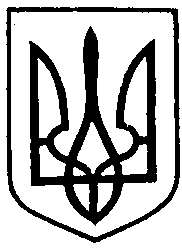 